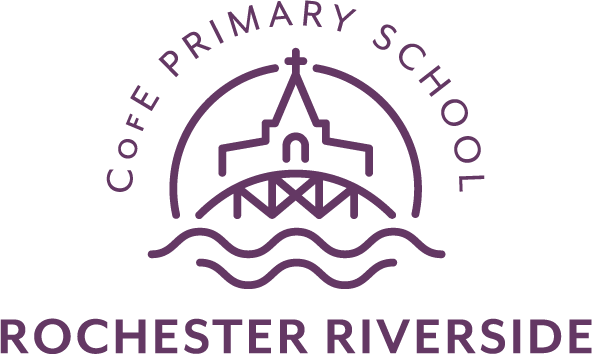 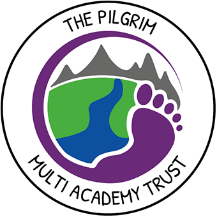 REQUEST FOR AN ADMISSION APPEALYEAR R – SEPTEMBER 2022 ENTRYCOMPLETED FORMS MUST BE RETURNED TO THE SCHOOL/ACADEMY BEING APPLIED BY THE FRIDAY, 13TH MAY 2022ImportantMedway Council provides a ‘Next Steps Guide to Parents/Carer’.  This information is available on the Medway Council website to assist you in making your decision regarding the next steps to takewww.medway.gov.uk/primaryadmissionsPlease complete the form in block capitalsIMPORTANT:The Pilgrim Multi Academy Trust is its own admissions authorityThe form once complete should be returned to Rochester Riversidec/o The Pilgrim School, Warwick Crescent, Borstal, Rochester, Kent.  ME1 3LF.Email:  pilgrimmat.office@pilgrm.medway.sch.ukPlease continue on a separate sheet if necessary or attach evidence you wish to be consideredChild’s NameGenderDate of BirthHome AddressE-mailParent/CarerName(s)Title: Mr /Mrs / Miss / Ms / other (please delete as appropriate)Telephone NumberChild’s Current School/NurserySchool Being Appealed ForRochester Riverside Church of England Primary SchoolPlease state clearly your reasons for appeal:SignedName(Please Print)Date